谁是穆罕默德（祈主福安之 ）？你亲自判断من هو محمد ؟ < لغة الصينية >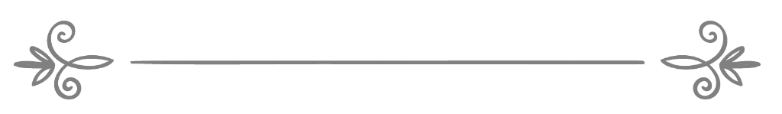 摘自：安拉的使者网站المصدر:  من موقع رسول الله ❧❧مراجعة: فريق اللغة الصينية بدار الإسلام编审：伊斯兰之家中文小组谁是穆罕默德（祈主福安之 ）？你亲自判断他是穆罕默德·本·阿布杜拉·本·阿布杜勒盟台利部·本·哈希姆。他出生于公元570年，归真于公元633年 。本文内容是依据可靠的书籍、手稿和文献，还有从已经证明那些情况的人（那里流传下来的传述。）有据可考的文献可谓汗牛充栋，这里我们也就不一一赘述了，这些文献历经数载而被原原本本的保留下来，从未被穆斯林或非穆斯林篡改过。最近，许多人问道：穆罕默德（祈主福安之 ）究竟是何人？他当初在宣传什么？为什么他得到那么多人的爱戴？然而，另一部分人对他却不屑一顾？他把自己致力于宣教吗？他是一位神圣的人吗？他是真主派遣的使者吗？他究竟是什么样的人？你可以自己做判断！以下几点中说明成千上万人叙述的事实，有的是跟穆罕默德同时代并相识的。∙  他的世系归于麦加的主人及最古老的部落。∙  他的名字是穆罕默德，是由词根“哈马德” " حَمْدْ "派生而来。众人从那时起直到真主继承大地和大地上所有的一切，都在夜以继日，频繁地称颂他（祈主福安之）。∙  他从未沿袭过部落的习俗，即没有崇拜他们亲手所捏造的偶像或神。∙  他确信所应崇拜的是唯一的神，只能崇拜这一神，绝无伙伴。∙  他非常敬仰并尊重安拉的名字，从未愚弄或嘲笑并没有以其为任何目的和利益。∙  他鄙视错误的崇拜及所有缘于此的堕落的行为和交易。∙  致力于执行所有的宗教教义，“独一安拉的教义”，像他之前的先知做的那样。∙  从未通奸并劝告其他人不要犯下此类可耻的行径。∙  他禁止利息，犹如贵圣尔萨几个世纪前做的一样。∙  他没有赌博，决不允许这种行为。∙  没有喝酒，虽然喝酒是当时蒙昧时代普遍的习惯。∙  他没有诋毁过他人并远离流言蜚语、搬弄是非 。∙  他经常斋戒来求得伟大真主的喜悦，避开周围的欲望蛊惑。∙  他说麦尔彦之子尔撒（愿主赐福之，并使其平安）在创造物中是真主的一个奇迹，及他纯洁的母亲是真主创造物的最好之一。∙  穆罕默德（祈主福安之）甚至对麦加城的犹太人确定尔撒（耶稣）（愿主赐福之，并使其平安）就是当时《圣经》中所提到的麦西哈（耶稣）。∙  他说尔撒（耶稣）（愿主赐福之，并使其平安）所施的奇迹（能医治天然盲、大麻疯，又能使死者复活）均是来自于造物主。∙  他明确宣布尔撒（耶稣）（愿主赐福之，并使其平安）没有被害，是安拉将他提升到了天际。∙  安拉启示穆罕默德（愿主赐福之，并使其平安）尔萨在末日将返回率领信士们战胜迷误之人，铲除恶魔。∙  穆罕默德（愿主赐福之，并使其平安）命令给穷人施舍。他是寡妇、孤儿和旅客的保护者和捍卫者。∙  他命令团聚家庭并加强家庭纽带和恢复家庭成员之间的关系。∙ 他促进他的追随者通过合法婚姻跟妇女有联系，并禁止通奸。∙  穆罕默德（愿主赐福之，并使其平安）强调给予属于妇女们的权利，包括聘金、财产继承和生活费用....∙  他的一切耐心、谦逊的崇高品行都使所有认识他的人承认他的好品德，那是人类中前所未有的。a- 穆罕默德（愿主赐福之，并使其平安）从未撒过谎，从未背弃盟约并没有做过虚假见证。麦加所有的部落都认识他，他以诚实与忠诚而著称。b- 穆罕默德（愿主赐福之，并使其平安）从未通奸。他没有过婚姻以外的关系；他没有接受这种恶行为，虽然它是那时普遍的习惯。c- 他没有跟任何妇女除了在合法婚姻框架内及存在证人和法律范围之外有任何联系。d- 他跟阿依莎·宾图·艾布白克尔（愿主喜悦她）的关系是合法结婚。我们通过阿依莎·宾图·艾布白克尔所叙述的圣训知道他们俩的结婚详细情况，是一个男人和一个女人之间的最崇高的关系，充满爱心和尊重。阿依莎·宾图·艾布白克尔（愿主喜悦她）是圣训传述最好的人。她只是穆罕默德（愿主赐福之，并使其平安）的妻子，跟任何人没有什么关系。她对穆罕默德（愿主赐福之，并使其平安）从未表示过任何消极的态度。e- 穆罕默德（愿主赐福之，并使其平安）禁止杀害，直到以安拉的法则做出明确判定。安拉的教义在这方面 ：允许向伤害穆斯林大众以及同伊斯兰作战者斗争，但是要遵守伟大真主在这方面所明确的法度。f- 禁止杀害无辜人。g- 对于犹太人从来没有进行任何种族灭绝，甚至他们几次撕毁他们跟穆罕默德（愿主赐福之，并使其平安）达成的盟约，之后要求先知原谅并保障安全。安拉的使者只有在明断他们背叛或意欲攻击使者和信士时才反击。抵罪律——直到真主和使者证明了他们的背叛才执行。h- 当时个个部落都著名于拥有奴隶和仆人。伊斯兰教到来，命令释放脖子（奴隶）。安拉的使者已经释放许多脖子（奴隶）并命令他的追随者都要这样做。他（愿主赐福之，并使其平安）甚至释放了他的佣人：宰德·本·哈热洒并将他认为义子；艾布白克尔购买比俩里·哈白设——伊斯兰教史上是第一个宣礼员，只是为了释放他。i- 对于那些试图伤害并杀害先知（最有名的事件是：当安拉的使者跟艾布白克尔离开麦加的夜晚，阿里•本•艾贝•塔利布夜宿圣人的床）。先知没有命令任何人惩罚那些参与这些行为的。最大的证据是当先知和他的追随者胜利进入麦加，第一个命令是他的追随者不要伤害以前伤害他（愿主赐福之，并使其平安）和他的兄弟的人中的任何人。这是我们使者（愿主赐福之，并使其平安）生平中宽容和谅解的见证之一。j- 传教的首先十三年内不允许穆斯林斗争。这件事跟他们斗争能力没什么关系，因为他们生活的性质及部落之间的长期争端，让他们在战斗有丰富经验。而是安拉的斗争命令还没有降下。伟大真主制定战争同时也制定所引起的权利和义务，说明真主战争上的法度。关于战争这一问题以及什么时候、如何要抗对谁、不会超过的限制等等，安拉的命令明明白白。k- 伊斯兰完全禁止破坏基础设施，只有安拉按照一定的情况命令。l- 虽然伊斯兰的敌人用各种方式寻求伤害并侮辱安拉的使者，使者（愿主赐福之，并使其平安）祈祷安拉引导他们。最好的证明，就是在他到塔义福的旅行。安拉的使者受到严重伤害，从部落长老拒绝他开始直到儿童用石块打他，以致他的两腿流血。当吉布拉依赖（愿主赐福之，并使其平安）降下要报复伊斯兰的敌人并要命令山的天使翻山在他们头上，但是他拒绝了。安拉的使者（愿主赐福之，并使其平安）要求的只是传达真主的使命，他没有顾及自己及所遭受的损失。m- 《圣训》中曾记载穆圣（愿主赐福之，并使其平安）的一席话：“每个婴儿都出生于真主所创造的天性之中，然后他的父母使他成为犹太教徒，或基督教徒，或拜火教徒。”意义是完全服从安拉并随着他的命令。只是他的社会环境和他所受的教育影响他使他的天性变化。n- 使者通知他的兄弟和所有的穆斯林只崇拜安拉，就是阿丹、努哈、伊布拉欣、叶尔孤白、穆萨、达吾德、素莱曼和尔撒（愿主赐福之，并使其平安他们）